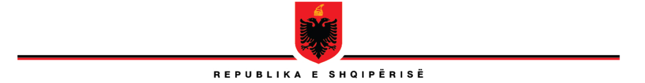 SHKOLLA E MAGJISTRATURËSLISTA E LEHTËSUESVE TË PROGRAMIT TË FORMIMIT VAZHDUES PËR VITIN AKADEMIK 2022-2023Adrian ShegaAida CakajAlbert KuliqiAlda SadikuAndi PogaçeAnisa QilimiAnita JellaAnjeza BuzoArbana SelamanajArben HakaniArdit KukaArnisa GoreziArtur PrengaAtalanta ZeqirajAulona HazbiuAurel ArapiBesmir StrokaBezart KaçkiniBlerina MuçaDenisa AskoDritan PrençiElida KaçkiniEliora EleziElona MihaliEmona MuçiEnisa  ShahiniEnkel PezaErarbër MadhiErida VisoçiErjon ÇelaErlanda AgajErvin SulajFlorian BoriçiFlorin DemollariGazmend FrënguGëzim SpahiuHazbi BalliuHysen KetaIrena PlakuIrida KacerjaIva ZemaniJulian HaxhiuKastriot GramshiLivia NanoLorena ÇabejLutfije CelamiMadrid KullolliMarçela ShehuMarko BoshkuMarsela PepiMatilda FetauMirjan MustafajNertil DushkuNurjeta TafaOlkeda LiceOlti SkramePaulin ÇeraRezarta AliuRudi LazeSelvie GjoçajSokol IbiSokol PineSonjela VoskopiYlli PjetërnikajYllka Rupo